(範例)遊樂器材調查表＊填報說明：1.請幼兒園確認所屬遊樂器材是否符合CNS12642及CNS12643標準。2.倘符合標準者，請檢附國家標準合格保證書(圖片檔)及各遊樂器材說明及照片。3.倘未符合標準並未拆除者，請檢附各遊樂器材說明及照片，如列為教學設施、歷史或景觀建物者，幼兒園請於備註欄詳述。4.如有格數不夠請自行擴充。承辦人：                  園主任：                    園長：基本資料基本資料基本資料基本資料基本資料基本資料基本資料基本資料幼兒園名稱幼兒園名稱Xxx幼兒園Xxx幼兒園Xxx幼兒園Xxx幼兒園Xxx幼兒園Xxx幼兒園檢核日期檢核日期108年3月1日108年3月1日108年3月1日108年3月1日108年3月1日108年3月1日填表人員填表人員xxx連絡電話29603456#000029603456#000029603456#000029603456#0000幼兒園遊樂場數量： 共     5   座  (以地墊範圍為1座計算，歷史景觀建物不列入統計)幼兒園遊樂場數量： 共     5   座  (以地墊範圍為1座計算，歷史景觀建物不列入統計)幼兒園遊樂場數量： 共     5   座  (以地墊範圍為1座計算，歷史景觀建物不列入統計)幼兒園遊樂場數量： 共     5   座  (以地墊範圍為1座計算，歷史景觀建物不列入統計)幼兒園遊樂場數量： 共     5   座  (以地墊範圍為1座計算，歷史景觀建物不列入統計)幼兒園遊樂場數量： 共     5   座  (以地墊範圍為1座計算，歷史景觀建物不列入統計)幼兒園遊樂場數量： 共     5   座  (以地墊範圍為1座計算，歷史景觀建物不列入統計)幼兒園遊樂場數量： 共     5   座  (以地墊範圍為1座計算，歷史景觀建物不列入統計)■ 幼兒園： 1  座■ 幼兒園： 1  座■ 幼兒園： 1  座■國小部與幼兒園混齡使用：    2    座■國小部與幼兒園混齡使用：    2    座■國小部與幼兒園混齡使用：    2    座■國小部與幼兒園混齡使用：    2    座■國小部與幼兒園混齡使用：    2    座園內有無石造溜滑梯(如大象溜滑梯)：■有：    1    座；    □無園內有無石造溜滑梯(如大象溜滑梯)：■有：    1    座；    □無園內有無石造溜滑梯(如大象溜滑梯)：■有：    1    座；    □無園內有無石造溜滑梯(如大象溜滑梯)：■有：    1    座；    □無園內有無石造溜滑梯(如大象溜滑梯)：■有：    1    座；    □無園內有無石造溜滑梯(如大象溜滑梯)：■有：    1    座；    □無園內有無石造溜滑梯(如大象溜滑梯)：■有：    1    座；    □無園內有無石造溜滑梯(如大象溜滑梯)：■有：    1    座；    □無園內有無遊戲用沙坑：■有：  1     座；   □無園內有無遊戲用沙坑：■有：  1     座；   □無園內有無遊戲用沙坑：■有：  1     座；   □無園內有無遊戲用沙坑：■有：  1     座；   □無園內有無遊戲用沙坑：■有：  1     座；   □無園內有無遊戲用沙坑：■有：  1     座；   □無園內有無遊戲用沙坑：■有：  1     座；   □無園內有無遊戲用沙坑：■有：  1     座；   □無以下請填 符合 中華民國國家標準CNS12642「公共兒童遊戲場設備」及CNS12643「遊戲場鋪面材料衝擊吸收性能試驗法」合格保証書以下請填 符合 中華民國國家標準CNS12642「公共兒童遊戲場設備」及CNS12643「遊戲場鋪面材料衝擊吸收性能試驗法」合格保証書以下請填 符合 中華民國國家標準CNS12642「公共兒童遊戲場設備」及CNS12643「遊戲場鋪面材料衝擊吸收性能試驗法」合格保証書以下請填 符合 中華民國國家標準CNS12642「公共兒童遊戲場設備」及CNS12643「遊戲場鋪面材料衝擊吸收性能試驗法」合格保証書以下請填 符合 中華民國國家標準CNS12642「公共兒童遊戲場設備」及CNS12643「遊戲場鋪面材料衝擊吸收性能試驗法」合格保証書以下請填 符合 中華民國國家標準CNS12642「公共兒童遊戲場設備」及CNS12643「遊戲場鋪面材料衝擊吸收性能試驗法」合格保証書以下請填 符合 中華民國國家標準CNS12642「公共兒童遊戲場設備」及CNS12643「遊戲場鋪面材料衝擊吸收性能試驗法」合格保証書以下請填 符合 中華民國國家標準CNS12642「公共兒童遊戲場設備」及CNS12643「遊戲場鋪面材料衝擊吸收性能試驗法」合格保証書遊樂器材合格保証書  或    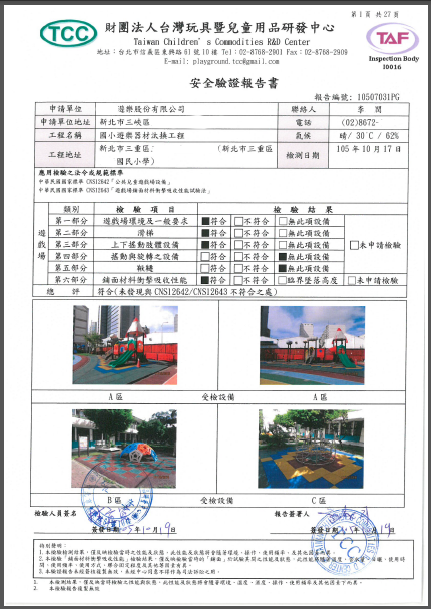 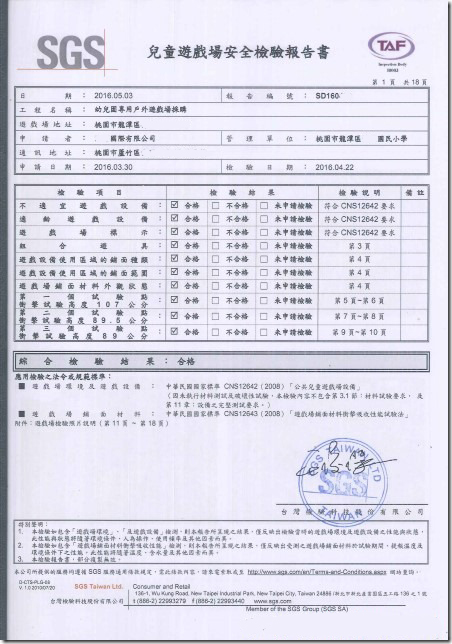   或      或      或      或      或      或    請勾選■CNS12642及CNS12643証書皆有； □只有CNS12642証書；□只有CNS12643証書■CNS12642及CNS12643証書皆有； □只有CNS12642証書；□只有CNS12643証書■CNS12642及CNS12643証書皆有； □只有CNS12642証書；□只有CNS12643証書■CNS12642及CNS12643証書皆有； □只有CNS12642証書；□只有CNS12643証書■CNS12642及CNS12643証書皆有； □只有CNS12642証書；□只有CNS12643証書■CNS12642及CNS12643証書皆有； □只有CNS12642証書；□只有CNS12643証書■CNS12642及CNS12643証書皆有； □只有CNS12642証書；□只有CNS12643証書遊樂器材設立時間：100.3.1(幼兒園)遊樂器材設立時間：100.3.1(幼兒園)遊樂器材設立時間：100.3.1(幼兒園)遊樂器材設立時間：100.3.1(幼兒園)遊樂器材設立時間：100.3.1(幼兒園)遊樂器材設立時間：100.3.1(幼兒園)遊樂器材設立時間：100.3.1(幼兒園)遊樂器材設立時間：100.3.1(幼兒園)器材項目溜滑梯(幼兒園)溜滑梯(幼兒園)溜滑梯(幼兒園)溜滑梯(幼兒園)溜滑梯(幼兒園)數量1照片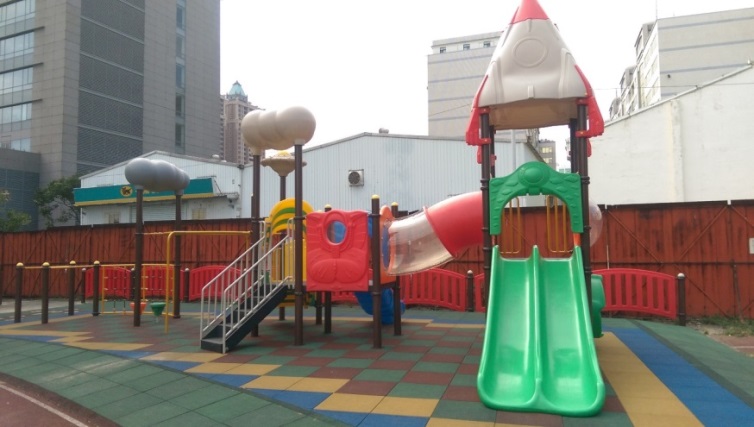 備註遊樂器材設立時間：100.3.1(幼兒園)遊樂器材設立時間：100.3.1(幼兒園)遊樂器材設立時間：100.3.1(幼兒園)遊樂器材設立時間：100.3.1(幼兒園)遊樂器材設立時間：100.3.1(幼兒園)遊樂器材設立時間：100.3.1(幼兒園)遊樂器材設立時間：100.3.1(幼兒園)遊樂器材設立時間：100.3.1(幼兒園)器材項目盪鞦韆(混齡)盪鞦韆(混齡)盪鞦韆(混齡)盪鞦韆(混齡)盪鞦韆(混齡)數量1照片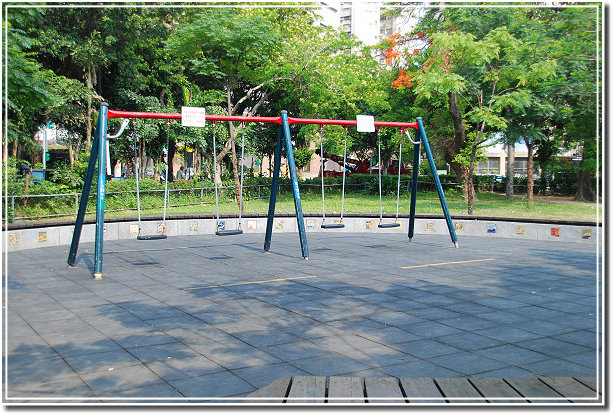 備註以下請填 不符合國家標準遊樂器材以下請填 不符合國家標準遊樂器材以下請填 不符合國家標準遊樂器材以下請填 不符合國家標準遊樂器材以下請填 不符合國家標準遊樂器材  缺國家標準合格保証書 □ 需改善或汰換  缺國家標準合格保証書 □ 需改善或汰換  缺國家標準合格保証書 □ 需改善或汰換遊樂器材設立時間：97.2.28遊樂器材設立時間：97.2.28遊樂器材設立時間：97.2.28遊樂器材設立時間：97.2.28遊樂器材設立時間：97.2.28遊樂器材設立時間：97.2.28遊樂器材設立時間：97.2.28遊樂器材設立時間：97.2.28器材項目溜滑梯(幼兒園)溜滑梯(幼兒園)溜滑梯(幼兒園)溜滑梯(幼兒園)溜滑梯(幼兒園)數量1照片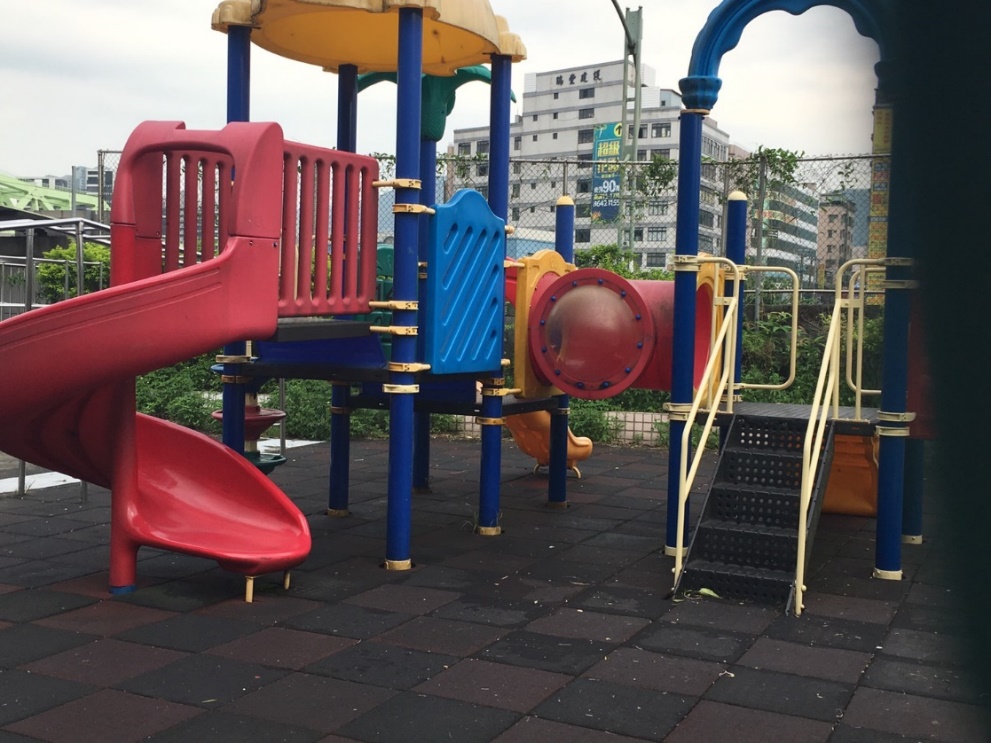 備註遊樂器材設立時間：97.2.28遊樂器材設立時間：97.2.28遊樂器材設立時間：97.2.28遊樂器材設立時間：97.2.28遊樂器材設立時間：97.2.28遊樂器材設立時間：97.2.28遊樂器材設立時間：97.2.28遊樂器材設立時間：97.2.28器材項目單槓(幼兒園)單槓(幼兒園)單槓(幼兒園)單槓(幼兒園)單槓(幼兒園)數量1照片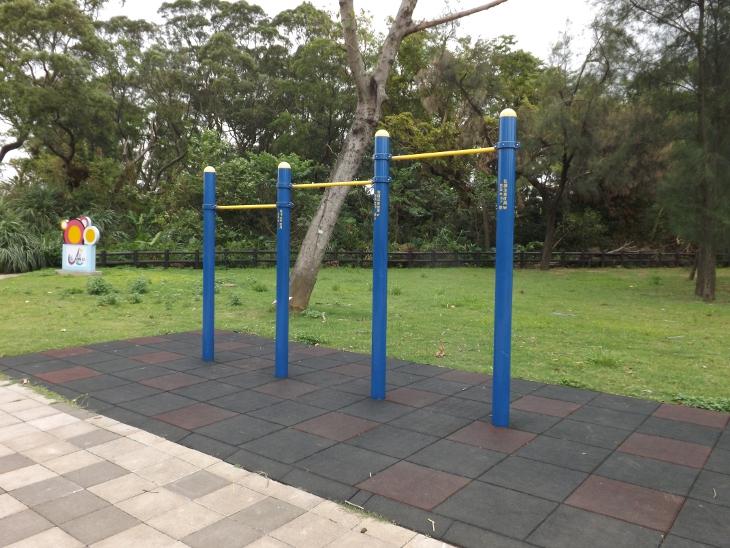 備註遊樂器材設立時間：97.2.28遊樂器材設立時間：97.2.28遊樂器材設立時間：97.2.28遊樂器材設立時間：97.2.28遊樂器材設立時間：97.2.28遊樂器材設立時間：97.2.28遊樂器材設立時間：97.2.28遊樂器材設立時間：97.2.28器材項目石造溜滑梯(混齡)石造溜滑梯(混齡)石造溜滑梯(混齡)石造溜滑梯(混齡)石造溜滑梯(混齡)數量1照片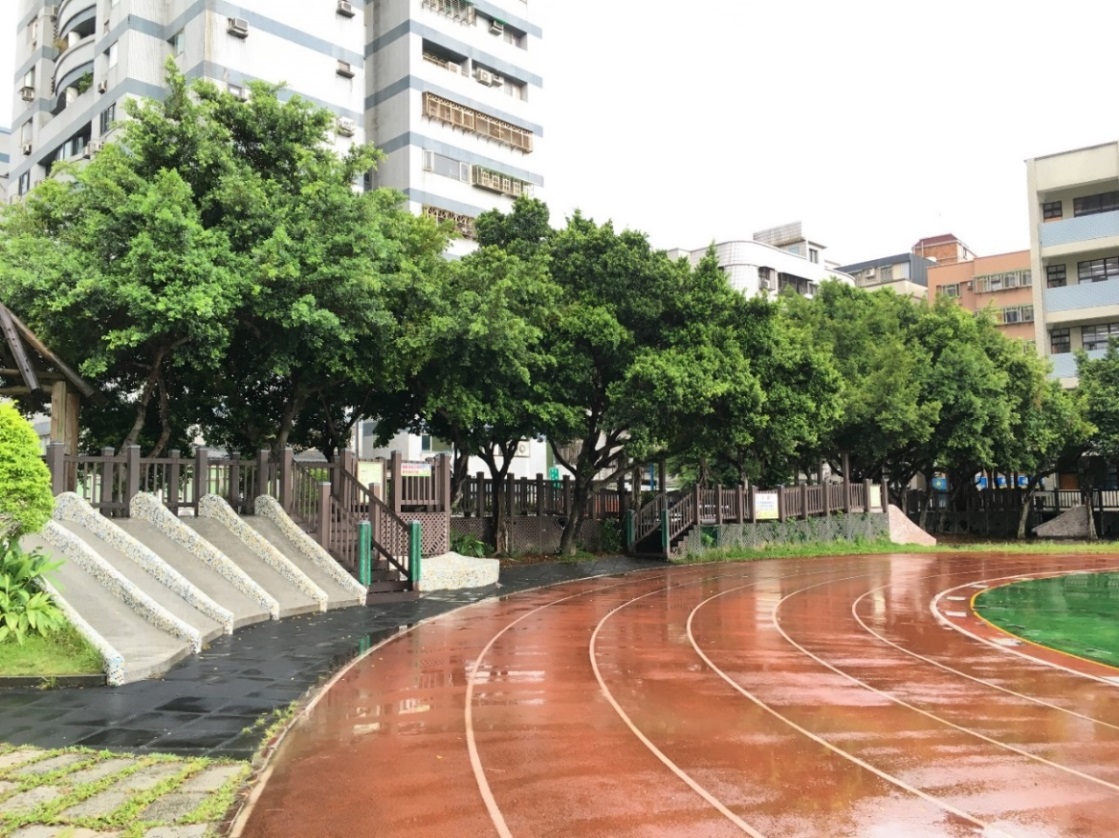 備註列歷史景觀建物列歷史景觀建物列歷史景觀建物列歷史景觀建物列歷史景觀建物列歷史景觀建物列歷史景觀建物園內如有其他遊戲場所(如沙坑)，請加填以下欄位(勿列入統計全校遊樂場座數)園內如有其他遊戲場所(如沙坑)，請加填以下欄位(勿列入統計全校遊樂場座數)園內如有其他遊戲場所(如沙坑)，請加填以下欄位(勿列入統計全校遊樂場座數)園內如有其他遊戲場所(如沙坑)，請加填以下欄位(勿列入統計全校遊樂場座數)園內如有其他遊戲場所(如沙坑)，請加填以下欄位(勿列入統計全校遊樂場座數)園內如有其他遊戲場所(如沙坑)，請加填以下欄位(勿列入統計全校遊樂場座數)園內如有其他遊戲場所(如沙坑)，請加填以下欄位(勿列入統計全校遊樂場座數)園內如有其他遊戲場所(如沙坑)，請加填以下欄位(勿列入統計全校遊樂場座數)遊樂器材設立時間：97.2.28遊樂器材設立時間：97.2.28遊樂器材設立時間：97.2.28遊樂器材設立時間：97.2.28遊樂器材設立時間：97.2.28遊樂器材設立時間：97.2.28遊樂器材設立時間：97.2.28遊樂器材設立時間：97.2.28器材項目沙坑(混齡用)沙坑(混齡用)沙坑(混齡用)沙坑(混齡用)沙坑(混齡用)數量1照片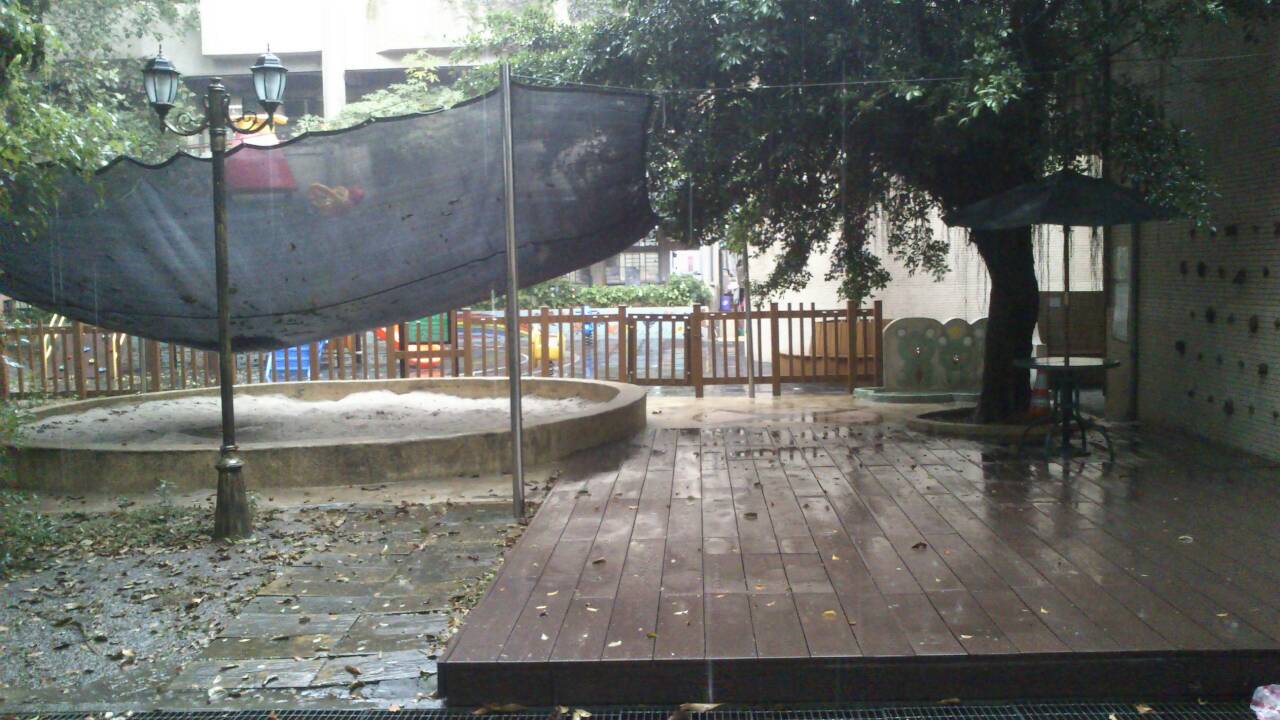 備註